8,11,12 мая 2020гУЧЕБНАЯ ПРАКТИКА УП 01        Моделирование швейных изделийВремя на выполнение – 4 дня учебной практики ( за 4,8 мая и следующие 2 дня по расписанию) Тема: «Разработка серии художественно –технических эскизов моделей по типу «Комплект»1 Цель работы1.Научиться определять композиционные связи изделия,
составляющих комплект и ансамбль2. Научиться разрабатывать эскизы комплектов, ансамблей
одежды2 Применяемые приборы и оборудованияИллюстративный материалНаправление модыЧертежные принадлежностиИнтернет ресурс Мастер класс как нарисовать эскизhttps://yandex.ru/video/preview/?filmId=3754629729191058097&text=Учебная%20практика%20по%20теме%20Разработка%20серии%20художественно%20–технических%20эскизов%20моделей%20по%20типу%20«ансамбль»&text=практика%20&path=wizard&parent-reqid=1588786242258159-597696747749365238004990-production-app-host-vla-web-yp-279&redircnt=1588786963.13 Общие сведенияКомплектное построение костюма основывается на соединение отдельных изделий одного назначения и общего стилевого решения. Очень широко комплектное построение костюма используется в повседневной одежде.Комплект — полный набор одежды, составляющий костюм. Подбор нескольких изделий в законченное единое целое. Комплект может состоять из платья и пальто, костюма и пальто, пальто и головного убора. Комплект в отличие от ансамбля — набор предметов, возможно и не связанных стилевым единством, но объединенных ради какой-то цели, утилитарного назначения костюма. Они могут сочетаться по цвету. Иногда комплект — часть ансамбля.Для продвижения новых моделей на рынке комплект приобретает и другое значение. Особенностью всех модных марок является широкий ассортимент продукции. Одновременно в торговом зале бутика может быть представлено до двадцати тем для всех коллекций. Спрос на определенные темы может зависеть от изменений погоды и праздников. Для поддержания интереса покупателей в торговом зале проводится ременчендайзинг (переоформление торгового зала) не реже одного раза в неделю. В оформление торгового зала входят манекены, на которых формируются комплекты одежды и аксессуаров в виде total look. Total look представляет комплект (иногда ансамбль) одежды, выражающий стиль, образ и идею коллекции. Это такой набор предметов одежды, который одновременно можно надеть на себя. Как правило, total look  формируется в пределах одной темы коллекции и задумывается дизайнерами марки изначально.  Total look показывает покупателям, как носить одежду данной темы коллекции, видение дизайнера марки. Чтобы самостоятельно создать Total look необходимо следовать законам композиции костюма, т. е. учитывать пропорции, сочетания цветов, выделить главное, расставить акценты, использовать средства выразительности (контраст, ритм, нюанс, симметрия, асимметрия и т. д.).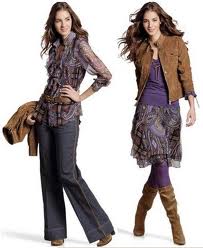 4 Список использованных источниковКозлова Т.В. Рытвинская Л.Б.- «моделирование и
художественное оформление .женской и детской одежды» Л-/.:
Легпромбмтиздат 1990гПод редакцией Т.Е. Козловой Основы теории проектирования
костюма М.: -Легпромбытиздат, 19885 Контрольные вопросы (письменно в тетради по учебной практике)Каким требования должен отвечать проектируемый
комплект одежды ?На каких принципах основывается подбор тканей для
создания комплектов и ансамблей одежды?Что такое комплект одежды?Что такое ансамбль одежды?6 Порядок выполнения работыПроанализировать комплекты костюмов данного модного
направления. Выявить принцип объединения изделии в комплект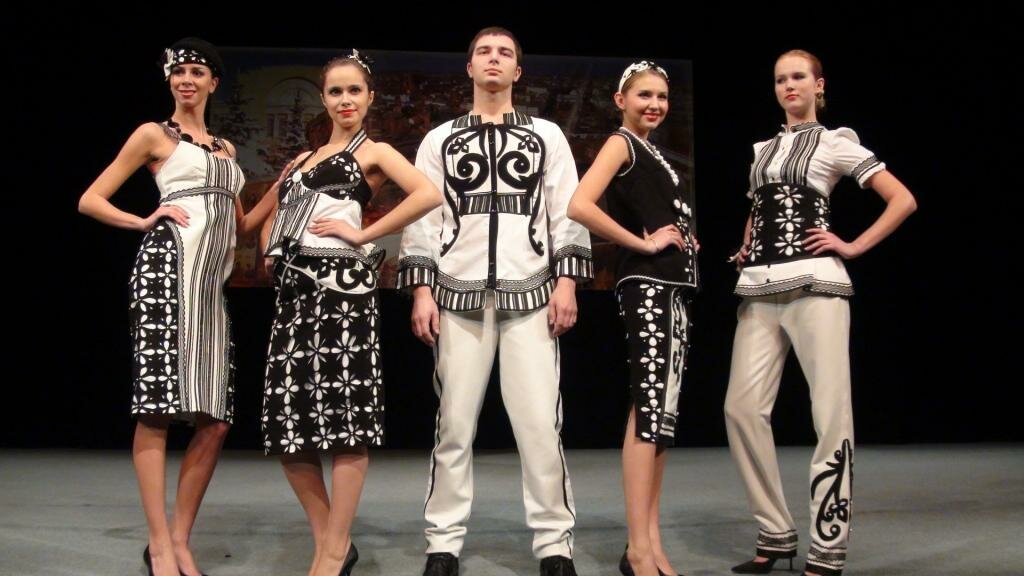 Сравнительная характеристика ансамбля и комплектаРазработать комплекты и ансамбль костюма по заданной
темеМетодические указанияФормы костюма сопрягается между собой по принципам простого примыкания форм, взаимного пересечения форм друг с другом и зависимости форм, расположенных на расстоянии друг от другаВ задании необходимо разработать эскизы моделей, сопряжение форм которых построены именно на этих трех принципах7 Содержание и форма отчетаБ отчете необходимо представить на двух листах формата А4 по 3 эскиза с комплектной организацией костюма и 2 эскиза ансамбля. Необходимо также дать анализ принципов построения каждой моделей.АНСАМБЛЬКОМПЛЕКТ1.Ансамбль построен настрогом соподчинении всехего элементов;2.Ансамбль имеет главнуючасть и подчиненную ей;3.Ансамбль имеет замкнутостьвсех своих частей, единствоформы;4.Ансамбль имеетограниченное применение;5.Ансамбль труден виспользовании, неэкономичен.1.Комплект строится навзаимозаменяемостиэлементов;2.В комплекте все частиравнозначны;3.В комплекте замкнутостинет;4.У комплекта широкоеприменение;5.Комплект наоборот,экономичен и прост виспользовании.